®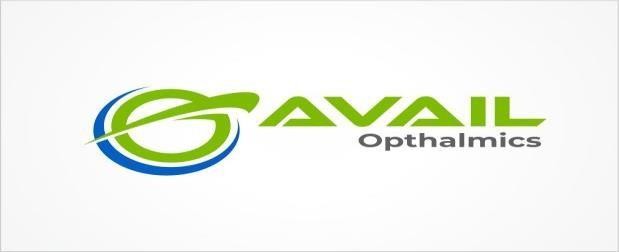 (A DIVISION OF AVAIL HEALTHCARE PVT.LTD) (AN ISO 9001:2008 CERTIFIED CO.)HEAD OFFICE: A/3-SHRI KRISHANA NAGAR, BORIVALI (EAST), MUMBAI-66 CORPORATE OFFICE E- 181 FIRST FLOOR PHASE-1 TRANSPORT NAGAR LUCKNOW-226012, (UTTER PRADESH)PHONE NO-05224022186 MOB. NO- 08960510555E-mail : availopthalmics@gmail.comEYE DROPS SECTION®NASAL DROP SECTIONEYE OINTMENTS SECTIONTABLETS & CAPSULES SECTIONS.No.ProductCOMPOSITIONPackingPacking1COTVELEye DropsPotassium Iodide 3.3% w/v +Calcium ChlorideAnhydrous 1.0%w/v + Sodium Chloride0.83%w/v10MLVIALS2MOXFLOEye DropsMoxifloxacin 0.5% w/v5MLVIALS3MOXFLO-KEye dropsMoxifloxacin 0.5% w/vKetorolac Tromethamine 0.5% w/v5MLVIALS4MOXFLO –DEye DropsMoxifloxacin 0.5% w/v + Dexamethasone 0.1% w/v5MLVIALS5AVELFLO – DEye DropOfloxacin I.P 0.3% w/v+Dexamethasonesodium phosphateI.P 0.1% w/v +Benzalkonium chloride solution I.P 0.02% v/v5MLVIALS6TOBVELEye DropsTobramycin Sulphate 0.3% w/v5 MLVIALS7TOBVEL-FEye DropsTobramycin Sulphate 0.3% w/v Fluorometholone 0.1% w/v5MLVIALS8AVELTOX-MEye dropsLoteprednol etabonate 0.5%w/v + Moxifloxacin 0.5%W/V Benzalkonium chloride 0.02%v/v5MLVIALS9OLTEPEye dropOlopetadine 0.1% w/v5MLVIALS10GETEEEye DropsGatifloxacin 0.3% w/v5MLVIALS11CORBVELEye DropCarboxy Methylcellulose ( Preservative free) 0.5%10MLVIALS12CORBVEL- CNGCarboxy Methyl cellulose 0.5%w/v + N-10MLVIALS®®®®®®®®®Eye DropsAcetyl- carnosine 1.0% w/v + Glycerine 0.9%w/v + stablised Oxychlora complex 0.005%w/v13CORBVEL-GELEye DropsCarboxy Methylcellulose 1.0% w/v( Preservative free )10MLVIALS14XYDVELEye DropsSulphacetamide   sodium	15.0%	w/v+Chlorpheniramine Maleate 0.01% w/v + Zincsulphate 0.1% w/v + Boric Acid 2.0% w/v10MLVIALS15NAXVELEye DropsNaphazoline	HCL	0.1%w/v	+Chlorpheniramine   maleate	0.01% w/v+Methyl Celluse 0.01% w/v10MLVIALS16NEPVELEye DropsNepafenac 0.1% w/v Tray. spark5MLVIALS17AVELNACEye DropsBromfenac Sodium I.PEq.to Bromfenac 0.09% w/v5 MLVIALS18AVELNAC- MEye DropsBromfenac Sodium I.PEq.to Bromfenac 0.09% w/v + Moxifloxacin0.5% w/v Tray spark5 MLVIALS19HYZOXILEye DropsHydroxy Propyl Methyl Cellulose 2% w/v Tray spark10MLVIALS20TROPVELEye DropsTropicamide 0.8 % w/v +Phenylephrine Hcl5% w/v5 MLVIALS21XYDVEL-PEye DropsPolyethylene Glycol 400 NF	0.4% w/v+Propylene Glycol 0.3 % w/v Tray spark10MLVIALS22HYLOVEL EYE DROPSSodium Hyaluronate BP 1.8mg Sodium perborate BP 0.028%w/v Tray spark10MlVIALS23AVELNOX EYE DROPSNatamycin IP 5% w/v Benzalkonium chloride IP 0.02%v/v5 MLVIALS24FLUROVE L EYE DROPSFluorometholone 0.1%w/vPolyvenyl Alcohol 1.4% w/v5 MLVIALSEAR DROPS SECTIONEAR DROPS SECTIONEAR DROPS SECTIONEAR DROPS SECTIONEAR DROPS SECTIONEAR DROPS SECTIONEAR DROPS SECTION25CLOVAIL-NEar DropsCotrimazole Beclomethasone I.P 1.0% w/v+ Dipropionate I.P 0.025% w/v + Neomycin sulphate I.P -0.5%w/v + Lignocaine HCL 2.0%w/v5MLVIALS26CLOVAIL-ACEar DropsCHLORAMPHENICOL 5% W/V +Benzocaine1% w/v + propylene Glycol5MLVIALS27XYDVEL- NDROPXylometazoline HCL 0.1% W/VBenzalkonium chloride solution 0.02% v/v10 mlVIALS28CORBVELEye OintmentCarboxy Methylcellulose Sodium 0.3%w/w +Glycerine 1.0 % w/w5GMTube29TOBVELEye OintmentTobramycin Sulphate 0.3% w/w3GMTube30HYCLOEye OintmentChloramphenical 10 mg + HydrocortisoneAcetate 5 mg5GMTUBES31AVELNOX-ACEye ointmentAcyclovir 3% w/w5GMTube32MOXFLOEye OintmentMoxifloxacin 0.5% w/v5GMTube33AVEL-V2Cap.Lutein - 10mg. + Antioxidants + Multivitamins Minerals Mono + Outer Carton1*10*10Alu- Alu34AVELCYTab.Acetazolamide – 250 mg10x10Alu- Alu35AVELZINETab.Flunarazine 10 mg10x10Alu- Alu